CALENDARIO LITURGICO SETTIMANALE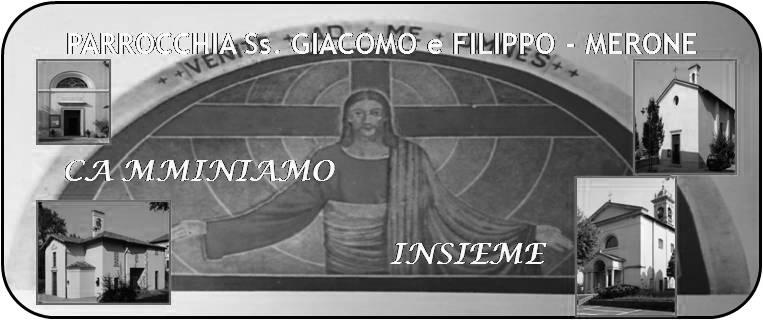 Dal 4 al 11  Giugno 20174 Giugno  2017                                                      Anno V, n°220Lezione per una comunità CristianaCosì diceva papa Benedetto nella omelia nel giorno di pentecoste del 2006:“Il giorno di Pentecoste lo Spirito Santo scese con potenza sugli Apostoli; ebbe così inizio la missione della Chiesa nel mondo. Gesù stesso aveva preparato gli Undici a questa missione apparendo loro più volte dopo la sua risurrezione (cfr At 1,3). Prima dell’ascensione al Cielo, ordinò di "non allontanarsi da Gerusalemme, ma di attendere che si adempisse la promessa del Padre" (cfr At 1,4-5); chiese cioè che restassero insieme per prepararsi a ricevere il dono dello Spirito Santo. Ed essi si riunirono in preghiera con Maria nel Cenacolo nell’attesa dell’evento promesso (cfr At 1,14).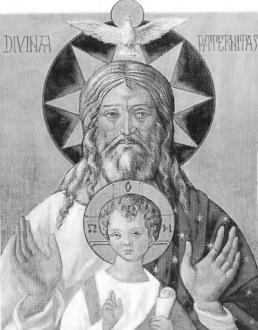 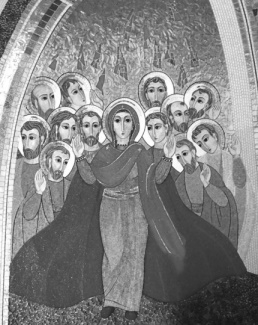 Restare insieme fu la condizione posta da Gesù per accogliere il dono dello Spirito Santo; presupposto della loro concordia fu una prolungata preghiera. Troviamo in tal modo delineata una formidabile lezione per ogni comunità cristiana. Si pensa talora che l’efficacia missionaria dipenda principalmente da un’attenta programmazione e dalla successiva intelligente messa in opera mediante un impegno concreto. Certo, il Signore chiede la nostra collaborazione, ma prima di qualsiasi nostra risposta è necessaria la sua iniziativa: è il suo Spirito il vero protagonista della Chiesa. Le radici del nostro essere e del nostro agire stanno nel silenzio sapiente e provvido di Dio”.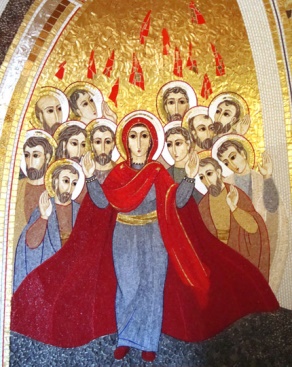 Possa lo spirito darci sempre questa lezione			Don MarcoVITA  DI  COMUNITÀMercoledì 7 giugno ore 21.00 consiglio pastorale parrocchiale in oratorioGiovedì 8 alle ore 20.30 in oratorio incontro dei genitori per la preparazione dei battesimi di domenica 11Venerdì 9 giugno inizio dell’oratorio ferialeSabato 10 giugno durante la messa delle ore 18 benediremo i partecipanti al palio dei rioni e le loro bandiere, dando inizio alla III edizione del nuovo palioSabato 10 giugno ore 9.00 in duomo ordinazione sacerdotale dei nuovi preti ambrosianiGiovedì 15 giugno celebreremo la festa del Corpus Domini. alle ore 20.00 messa all’RSA Giovanni XXIII e da li la processione fino alla chiesa Parrocchiale Presieduta da padre Andrea Redaelli nel ricordo del suo V anno di Ordinazione Sacerdotale; ricordiamo anche tutti i sacerdoti nativi e che hanno lavorato nella nostra parrocchia. In particolare don Martino   ( 70 anni di sacerdozio) e Padre Raffaele( 50 anni di Sacerdozio).Estate 2017 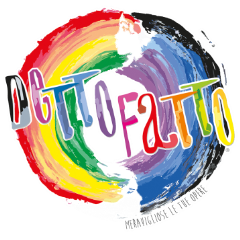 L’oratorio estivo comincerà venerdì 9 giugno e finirà venerdì 14 luglio.Dal 10 al 17 luglio Campeggio estivo per i ragazzidelle  scuole medie Dal 17 al 23 luglio campeggio estivo per i ragazzi delle scuole superiori e giovaniDal 24 al 27 agosto vacanzina per i ragazzi di III, IV e V elementare.Preghiera  per i candidati al sacerdozio 2017della diocesi di Milano «Con amore che non conosce confini»Padre della vita, nel tuo disegno di salvezzaci hai creato e hai acceso in noi il desiderio di cercarti sempre,in ogni luogo e in ogni tempo.Con amore che non conosce confini,nella sua Pasqua il tuo Figlio si è donato all’uomo umiliandosifino alla condizione di servoe condividendo la sorte di chi si era perduto.Manda lo Spirito su questi tuoi figliche hai scelto quali servi premurosi del tuo popolo,perché nel loro ministerorisplendano sempre la gioia e la carità del Vangelo.Maria, tesoro di misericordia,custodisca questi fratelli,perché siano riflesso della luce del Crocifisso Risorto.Amen.Nomi dei candidati:Emanuele Beretta. ( Milano)Davide Brambilla.  ( Cinisello)Beniamino Casiraghi. ( Albiate) Marco Cesana.  (Sala al Barro)Marco Ferrari ( Ferno)Michele Galli.  ( Albese con Cassano)Alessio Marcari. ( Mozzate)Andrea Nocera.  ( Gazzada)Alberto Tedesco. ( Castellanza)DOM. 4Pentecoste  7.30  8.3010.3018.00don Mario, don Rosolindo, don Attilioa S. Caterina  Tina, Piero, Leonardafam. Maggioni - Piazzonper ringraziamentoLUN. 5San Bonifacio   8.0018.00a S. Caterina:  S. Messa Ronchetti MarioMAR. 6San Gerardo di Monza18.00Corti Vittorio, Carla, Carmine Grasso, RosarioMER. 7Feria18.00a S. Francesco Annunciata e Fam. Sacchi GIO. 8Feria16.0018.00alla residenza Anziani S. Messa a S. Caterina: Borgonovo Giuseppe e Teresina, Fam. Bruschi e Spadoni VEN.9Feria18.00Colzani Alessandro e Fam. ValsecchiSAB. 10Feria17.0018.00a S. Francesco Fam. Tettamanti e Gagliardi Biffi Umbertina Mauri Domenico DOM. 11Santissima Trinità  7.30  8.3010.3016.0018.00Rigamonti Carlo a S. Caterina  Paolo Negri Sangiorgio Pietro e BiceBattesimiFusi e Zardoni 